 Załącznik nr 3  do SP - wzór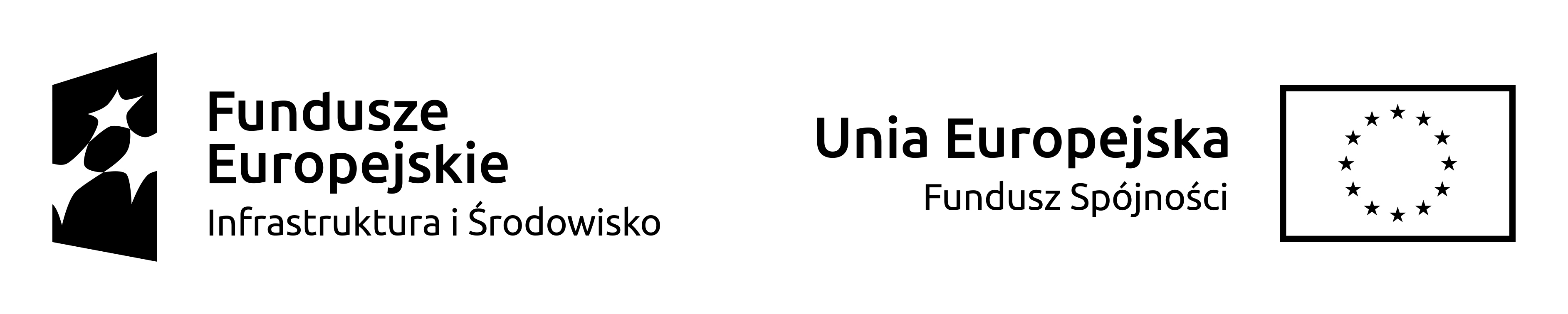 ……………………………………………pieczęć WykonawcyOŚWIADCZENIEo spełnianiu warunków udziału w postępowaniuPełnienie funkcji Inspektora nadzoru inwestorskiego branży elektrycznej, konstrukcyjnej i drogowej dla zadania pn. „Uporządkowanie gospodarki wodno-ściekowej wraz z kanalizacją deszczową na terenie Aglomeracji Chojnice – etap II”Oświadczamy, że spełniamy warunki udziału w postępowaniu, dotyczące:posiadania uprawnień do wykonywania określonej działalności lub czynności, jeżeli ustawy nakładają obowiązek ich posiadania,posiadania wiedzy i doświadczenia,dysponowania odpowiednim potencjałem technicznym oraz osobami zdolnymi do wykonania zamówienia,sytuacji ekonomicznej i finansowej.Prawdziwość powyższych danych potwierdzam własnoręcznym podpisem/ potwierdzamy własnoręcznymi podpisami* świadom/ świadomi* odpowiedzialności karnej z art. 233, 271, 297 Kodeksu Karnego.(*) niepotrzebne skreślić…………………………...           				                ………………………………………..miejscowość i data					               pieczątka i podpis Wykonawcy